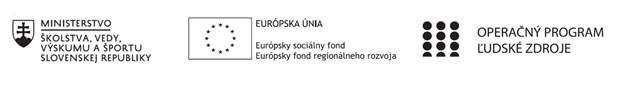 Správa o činnosti pedagogického klubu Príloha:Prezenčná listina zo stretnutia pedagogického klubu je nahradená online evidenciouPríloha správy o činnosti pedagogického klubu                                                                                             PREZENČNÁ LISTINAMiesto konania stretnutia:  online cez MS TeamsDátum konania stretnutia:   3.2.2021Trvanie stretnutia: od  13,00 hod	do 15,00 hod	Zoznam účastníkov/členov pedagogického klubu:Meno prizvaných odborníkov/iných účastníkov, ktorí nie sú členmi pedagogického klubu  a podpis/y:Prioritná osVzdelávanieŠpecifický cieľ1.1.1 Zvýšiť inkluzívnosť a rovnaký prístup ku kvalitnému vzdelávaniu a zlepšiť výsledky a kompetencie detí a žiakovPrijímateľStredná odborná škola techniky a služieb, Tovarnícka 1609, TopoľčanyNázov projektuZvýšenie kvality odborného vzdelávania a prípravy na Strednej odbornej škole techniky a služiebKód projektu  ITMS2014+312011AGX9Názov pedagogického klubu Klub čitateľskej gramotnostiDátum stretnutia  pedagogického klubu3.2.2021Miesto stretnutia  pedagogického klubuOnline cez MS TeamsMeno koordinátora pedagogického klubuMgr. Vanda ZaťkováOdkaz na webové sídlo zverejnenej správyhttps://sostovar.edupage.org/text/?text=text/text35&subpage=1 Manažérske zhrnutie:Kľúčové slová : INSERT , metódy čítania s porozumením , práca s textom Anotácia:  Hlavná téma stretnutia – Metódy čítania s porozumením. Cieľom stretnutia pedagogického klubu bola diskusia a zdieľanie odborných skúseností a zároveň hľadanie riešení v danej problematike. Členovia PK sa zamerali na metódy čítania s porozumením, ich jednotlivé formy a obsah, metódu INSERT.Hlavné body, témy stretnutia, zhrnutie priebehu stretnutia: Pedagogický klub čitateľskej gramotnosti kvôli mimoriadnej situácií realizuje stretnutia prostredníctvom MS Teams – online formou. Koordinátor klubu rozposlal pozvánku všetkým členom, ktorí sa na schôdzu pripojili. Stretnutie prebehlo bez technických problémov. Prílohou k správe je aj print screen obrazovky zo stretnutia a presné časové údaje o prihlásení sa na stretnutie a koniec schôdze. 1. Privítanie účastníkov klubu, prezentácia členov klubu2. Oboznámenie členov klubu  s témou stretnutia3. Metódy čítania s porozumením 4. Diskusia – výmena skúseností Koordinátor klubu privítal  členov a oboznámil ich s témou stretnutia. Klub čitateľskej gramotnosti má 6 členov. Poslaním klubu bude nájsť spôsoby, riešenia, metódy ako dosiahnuť lepšiu čitateľskú gramotnosť a hodnotiace myslenie žiaka, zlepšiť tvorivosť u žiaka, viesť diskusiu.Na dnešnom stretnutí sa členovia PK sústredili na metódu INSERT – Interaktívny Poznámkový Systém pre Efektívne Čítanie a Učenie sa. Ide o metódu, ktorej použitie zabezpečí, že žiak číta text aktívne a celý s plnou pozornosťou. Vedie k veľmi dobrej práci s textom, kde im pomáha identifikovať slová, ktorým žiak nerozumie. Na hodinách sa členovia zhodli, že je  výborná  práca žiakov v dvojiciach, alebo v skupinách, dôležitou súčasťou je diskusia, kde musí žiak nadobudnúť pocit nebáť sa hocičo opýtať.Metóda INSERT:učí žiakov vyhľadávať informácie v texteučí žiakov usporiadať si myšlienky, nachádzať podobné a odlišné znakyučí žiakov čítať text s porozumením, určiť kľúčové slováučí žiakov kriticky čítať Členovia sa zamerali aj na druhy čítania:tiché čítanie / s porozumením / - zamerané na krátke literárne texty, texty, s ktorými sa žiaci už oboznámili, ale čítajú ich znova so zreteľom na výber a zhromažďovanie faktovhlasné čítanie – zdokonaľuje techniku čítania, žiak si precvičuje moduláciu a silu hlasu, intonáciu a tempo reči. / súčasť hodiny zviazanej s prednesom poézie a prózy/informačné čítanie- súvisí s oboznamovaním sa žiaka s obsahom literárneho textu, obohacuje slovnú zásobu žiaka.kritické čítanie- je čítanie, pri ktorom žiak sleduje poznávacie hodnoty, text podlieha hodnoteniu.tvorivé čítanie – je čítanie s cieľom tvoriť úlohy a výsledkom je vytváranie vlastného názoru na život.Závery a odporúčania:Využívať metódy čítania s porozumením vo všetkých predmetochMotivovať žiakov sa aktívne zapájať do súťaží, v prednese poézie a prózyNeustále prehlbovať kladný vzťah žiakov k čítaniu Diskutovať o literatúre Vypracoval (meno, priezvisko)Mgr. Janka UhlárikováDátum3.2.2021PodpisSchválil (meno, priezvisko)Mgr. Vanda ZaťkováDátum3.2.2021PodpisPrioritná os:VzdelávanieŠpecifický cieľ:1.1.1 Zvýšiť inkluzívnosť a rovnaký prístup ku kvalitnému vzdelávaniu a zlepšiť výsledky a kompetencie detí a žiakovPrijímateľ:Stredná odborná škola techniky a služieb, Tovarnícka 1609, TopoľčanyNázov projektu:Zvýšenie kvality odborného vzdelávania a prípravy na Strednej odbornej škole techniky a služiebKód ITMS projektu:312011AGX9Názov pedagogického klubu:Klub čitateľskej gramotnostič.Meno a priezviskoInštitúcia1. Mgr. Vanda ZaťkováOnline cez MS Teams2.Mgr. Janka UhlárikováOnline cez MS Teams3.Mgr. Helena SlávikováOnline cez MS Teams4. Mgr. Elena MartinkováOnline cez MS Teams5. PaedDr. Blanka PetríkováOnline cez MS Teams6.Ivana VančováOnline cez MS Teamsč.Meno a priezviskoPodpisInštitúcia